I have rich experience and successful track record as a Civil/Structural Engineer with over than8 years of experience in various types ofprojects and different fields of civil engineering. Now I am workingas a resident engineer for more than three years with Crown Engineering Consultancy Bureau responsible for all inspection and supervision works for high rise buildings in addition to reviewing submittals of civil works and coordination all drawings and follow up approvals from ADM & ADCD. I have worked with Crown Emirates Real Estate (The sister company of Crown Engineering Consultancy Bureau) around one year as a senior structural engineer and project engineerin district cooling plant in Ruwais Housing Complex Expansion – Phase IV.Before that I have worked around two years with Firas Engineering Consultant Office as a structural designer of various types of buildings (Villas, Schools, Malls, mosques and high-rise buildings) using the advanced engineering software and according to the requirements and conditions of the International Building Code IBC and ACI 318-08 and  ASCE -7-05.Also I have worked as a civil/ structural engineer around three years with Modern Architecture Consultant Office responsible for structural design, supervision, tendering, preparing specifications, coordination between drawings and specifications, follow-up the procedures of building permits from competent departments and financing procedures with 1st Gulf Bank and Abu Dhabi Commercial Bank.I have the ability to apply the knowledge of mathematics, science and engineering and the ability to design and conduct experiments, as well as to analyze and interpret data. I have the ability to design a system, component, or process to meet desired needs within realistic constraints such as economic, environmental, social, political, ethical, health and safety, and sustainability. I have the ability to identify, formulate, and solve engineering problems and the ability to use the techniques, skills, and modern engineering tools necessary for engineering practice.Expertise in AutoCAD.I am now looking for a challenging position as a Civil/Structural Engineer. I am a Quick Learner with a ‘Can Do’ attitude and a thirst to learn and adapt to a new environment; seeking out new challenges to contribute to business growth and development through involvement, influence and teamwork and working with you would certainly provide me with the ideal opportunity of further skill enhancement and career growth.Civil /Structural Eng. Rami 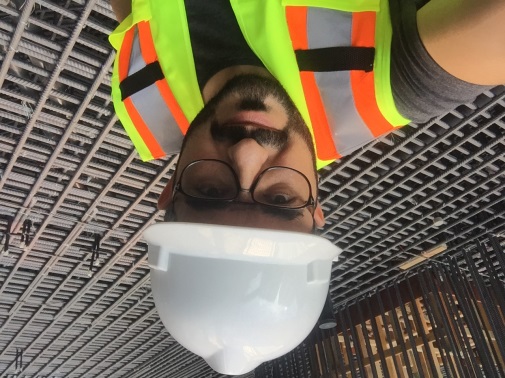 RESIDENT ENGINEER – STRUCTURAL DESIGNER – CIVIL INSPECTORE-mail: rami.152078@2freemail.com Nationality: SyrianDate of Birth: 26/09/1985Marital status: Married Experience DetailsExperience DetailsExperience DetailsExperience DetailsExperience DetailsExperience Details    01/01/2015 up tonow    01/01/2015 up tonowCrown Engineering Consultancy Bureau& Crown Emirates Real Estate.Crown Engineering Consultancy Bureau& Crown Emirates Real Estate.Crown Engineering Consultancy Bureau& Crown Emirates Real Estate.AbuDhabiFrom the first of August 2016 up to now I am working in Crown Engineering Consultancy Bureau as a resident engineer in SHAHEEN 5 PROJECT (Commercial Building consists of 3B+G+M+18+Roof+Swimming Pool) for Mr. Suhail Al-Muror located in Abu Dhabi, E5,C13.RESPONSIBILITIES:Inspecting the construction of temporary and permanent works to ensure compliance with the contract.Reviewing materials delivered to site for conformance with approved samples, materials and equipment.Reviewing daily logs and reports and maintaining records of inspections made, tests performed, and work executed.Observing site safety practices and the progress of the work.Issuing Site Instructions as per the site situations.Coordinating with Client Representatives and Contractor Officials.Daily follow-up the contractors & sub-contractors Daily Report ((l.e. Total Site Manpower Status.)Daily Following- up the concerned Site Documents (Request for Inspection (l.T.R) Request for Information (R.F.I), Site Instruction (S.I) Document Submittal (D.S) / Material Submittals (M.S) and Materials Approval (M.A) and Non Conformation Report (N.C.R.) and issue the Instructions and advises as per site situation.Follow-up the Contractor Payments.Coordination at the site between civil works and MEP works.Follow-up the progress of work as per Scheduled Programmer.From the first of September 2015 up to 31 of July I have worked in Crown Emirates Real Estate as a project engineer and senior structural engineer in RUWAIS HOUSING COMPLEX EXPENSION- PHASE IV - DESIGN AND CONSTRUCTION OF DISTRICT COOLING PLANT. ( Consists of the main building of cooling plant, Cooling tower includes irrigation tank and blow down tank, Firefighting tank, TS tank, and Make up tank). RESPONSIBILITIES:Prepare, schedule, coordinate and monitor the project.Interact daily with the clients to interpret their needs and requirements.Perform overall quality control of the work (budget, schedule, plans, and personnel’s performance) and report regularly on project status.Assign responsibilities and mentor project team.Cooperate and communicate effectively with project manager and other project participants to provide assistance and technical support.  Review engineering deliverables and initiate appropriate corrective actions. A comprehensive and accurate review of the structural detail design and prepare structural shop drawing and follow-up it in the relevant department in CPD.Preparing bar bending schedules.Issue the structural calculation of various elements in the project.Coordinating of the structural drawings with architectural and MEP drawings.Giving the appropriate solutions and ideas in the event of any discrepancy between structural drawings or executed elements and other parts of job. From the first of January 2015 up to first of September 2015 I have worked in Crown Engineering Consultancy Bureau as a resident engineer in Al-NASR3 PROJECT (Commercial Building consists of 4B+G+M+18+Roof) for Mr. Saif Al-Kutbi located in Abu Dhabi, E6, C23.RESPONSIBILITIES:Inspecting the construction of temporary and permanent works to ensure compliance with the contract.Reviewing materials delivered to site for conformance with approved samples, materials and equipment.Preparing daily logs and reports and maintaining records of inspections made, tests performed, and work executed.Observing site safety practices and the progress of the work.Issuing Site Instructions as per the site situations.Coordinating with Client Representatives and Contractor Officials.Daily follow-up the contractors & sub-contractors Daily Report ((l.e. Total Site Manpower Status.)Daily Following- up the concerned Site Documents (Request for Inspection (l.T.R) Request for Information (R.F.I), Site Instruction (S.I) Document Submittal (D.S) / Material Submittals (M.S) and Materials Approval (M.A) and Non Conformation Report (N.C.R.) and issue the Instructions and advises as per site situation.Follow-up the Contractor Payments.Coordination at the site between civil works and MEP works.Follow-up the progress of work as per Scheduled Programmer.From the first of August 2016 up to now I am working in Crown Engineering Consultancy Bureau as a resident engineer in SHAHEEN 5 PROJECT (Commercial Building consists of 3B+G+M+18+Roof+Swimming Pool) for Mr. Suhail Al-Muror located in Abu Dhabi, E5,C13.RESPONSIBILITIES:Inspecting the construction of temporary and permanent works to ensure compliance with the contract.Reviewing materials delivered to site for conformance with approved samples, materials and equipment.Reviewing daily logs and reports and maintaining records of inspections made, tests performed, and work executed.Observing site safety practices and the progress of the work.Issuing Site Instructions as per the site situations.Coordinating with Client Representatives and Contractor Officials.Daily follow-up the contractors & sub-contractors Daily Report ((l.e. Total Site Manpower Status.)Daily Following- up the concerned Site Documents (Request for Inspection (l.T.R) Request for Information (R.F.I), Site Instruction (S.I) Document Submittal (D.S) / Material Submittals (M.S) and Materials Approval (M.A) and Non Conformation Report (N.C.R.) and issue the Instructions and advises as per site situation.Follow-up the Contractor Payments.Coordination at the site between civil works and MEP works.Follow-up the progress of work as per Scheduled Programmer.From the first of September 2015 up to 31 of July I have worked in Crown Emirates Real Estate as a project engineer and senior structural engineer in RUWAIS HOUSING COMPLEX EXPENSION- PHASE IV - DESIGN AND CONSTRUCTION OF DISTRICT COOLING PLANT. ( Consists of the main building of cooling plant, Cooling tower includes irrigation tank and blow down tank, Firefighting tank, TS tank, and Make up tank). RESPONSIBILITIES:Prepare, schedule, coordinate and monitor the project.Interact daily with the clients to interpret their needs and requirements.Perform overall quality control of the work (budget, schedule, plans, and personnel’s performance) and report regularly on project status.Assign responsibilities and mentor project team.Cooperate and communicate effectively with project manager and other project participants to provide assistance and technical support.  Review engineering deliverables and initiate appropriate corrective actions. A comprehensive and accurate review of the structural detail design and prepare structural shop drawing and follow-up it in the relevant department in CPD.Preparing bar bending schedules.Issue the structural calculation of various elements in the project.Coordinating of the structural drawings with architectural and MEP drawings.Giving the appropriate solutions and ideas in the event of any discrepancy between structural drawings or executed elements and other parts of job. From the first of January 2015 up to first of September 2015 I have worked in Crown Engineering Consultancy Bureau as a resident engineer in Al-NASR3 PROJECT (Commercial Building consists of 4B+G+M+18+Roof) for Mr. Saif Al-Kutbi located in Abu Dhabi, E6, C23.RESPONSIBILITIES:Inspecting the construction of temporary and permanent works to ensure compliance with the contract.Reviewing materials delivered to site for conformance with approved samples, materials and equipment.Preparing daily logs and reports and maintaining records of inspections made, tests performed, and work executed.Observing site safety practices and the progress of the work.Issuing Site Instructions as per the site situations.Coordinating with Client Representatives and Contractor Officials.Daily follow-up the contractors & sub-contractors Daily Report ((l.e. Total Site Manpower Status.)Daily Following- up the concerned Site Documents (Request for Inspection (l.T.R) Request for Information (R.F.I), Site Instruction (S.I) Document Submittal (D.S) / Material Submittals (M.S) and Materials Approval (M.A) and Non Conformation Report (N.C.R.) and issue the Instructions and advises as per site situation.Follow-up the Contractor Payments.Coordination at the site between civil works and MEP works.Follow-up the progress of work as per Scheduled Programmer.From the first of August 2016 up to now I am working in Crown Engineering Consultancy Bureau as a resident engineer in SHAHEEN 5 PROJECT (Commercial Building consists of 3B+G+M+18+Roof+Swimming Pool) for Mr. Suhail Al-Muror located in Abu Dhabi, E5,C13.RESPONSIBILITIES:Inspecting the construction of temporary and permanent works to ensure compliance with the contract.Reviewing materials delivered to site for conformance with approved samples, materials and equipment.Reviewing daily logs and reports and maintaining records of inspections made, tests performed, and work executed.Observing site safety practices and the progress of the work.Issuing Site Instructions as per the site situations.Coordinating with Client Representatives and Contractor Officials.Daily follow-up the contractors & sub-contractors Daily Report ((l.e. Total Site Manpower Status.)Daily Following- up the concerned Site Documents (Request for Inspection (l.T.R) Request for Information (R.F.I), Site Instruction (S.I) Document Submittal (D.S) / Material Submittals (M.S) and Materials Approval (M.A) and Non Conformation Report (N.C.R.) and issue the Instructions and advises as per site situation.Follow-up the Contractor Payments.Coordination at the site between civil works and MEP works.Follow-up the progress of work as per Scheduled Programmer.From the first of September 2015 up to 31 of July I have worked in Crown Emirates Real Estate as a project engineer and senior structural engineer in RUWAIS HOUSING COMPLEX EXPENSION- PHASE IV - DESIGN AND CONSTRUCTION OF DISTRICT COOLING PLANT. ( Consists of the main building of cooling plant, Cooling tower includes irrigation tank and blow down tank, Firefighting tank, TS tank, and Make up tank). RESPONSIBILITIES:Prepare, schedule, coordinate and monitor the project.Interact daily with the clients to interpret their needs and requirements.Perform overall quality control of the work (budget, schedule, plans, and personnel’s performance) and report regularly on project status.Assign responsibilities and mentor project team.Cooperate and communicate effectively with project manager and other project participants to provide assistance and technical support.  Review engineering deliverables and initiate appropriate corrective actions. A comprehensive and accurate review of the structural detail design and prepare structural shop drawing and follow-up it in the relevant department in CPD.Preparing bar bending schedules.Issue the structural calculation of various elements in the project.Coordinating of the structural drawings with architectural and MEP drawings.Giving the appropriate solutions and ideas in the event of any discrepancy between structural drawings or executed elements and other parts of job. From the first of January 2015 up to first of September 2015 I have worked in Crown Engineering Consultancy Bureau as a resident engineer in Al-NASR3 PROJECT (Commercial Building consists of 4B+G+M+18+Roof) for Mr. Saif Al-Kutbi located in Abu Dhabi, E6, C23.RESPONSIBILITIES:Inspecting the construction of temporary and permanent works to ensure compliance with the contract.Reviewing materials delivered to site for conformance with approved samples, materials and equipment.Preparing daily logs and reports and maintaining records of inspections made, tests performed, and work executed.Observing site safety practices and the progress of the work.Issuing Site Instructions as per the site situations.Coordinating with Client Representatives and Contractor Officials.Daily follow-up the contractors & sub-contractors Daily Report ((l.e. Total Site Manpower Status.)Daily Following- up the concerned Site Documents (Request for Inspection (l.T.R) Request for Information (R.F.I), Site Instruction (S.I) Document Submittal (D.S) / Material Submittals (M.S) and Materials Approval (M.A) and Non Conformation Report (N.C.R.) and issue the Instructions and advises as per site situation.Follow-up the Contractor Payments.Coordination at the site between civil works and MEP works.Follow-up the progress of work as per Scheduled Programmer.From the first of August 2016 up to now I am working in Crown Engineering Consultancy Bureau as a resident engineer in SHAHEEN 5 PROJECT (Commercial Building consists of 3B+G+M+18+Roof+Swimming Pool) for Mr. Suhail Al-Muror located in Abu Dhabi, E5,C13.RESPONSIBILITIES:Inspecting the construction of temporary and permanent works to ensure compliance with the contract.Reviewing materials delivered to site for conformance with approved samples, materials and equipment.Reviewing daily logs and reports and maintaining records of inspections made, tests performed, and work executed.Observing site safety practices and the progress of the work.Issuing Site Instructions as per the site situations.Coordinating with Client Representatives and Contractor Officials.Daily follow-up the contractors & sub-contractors Daily Report ((l.e. Total Site Manpower Status.)Daily Following- up the concerned Site Documents (Request for Inspection (l.T.R) Request for Information (R.F.I), Site Instruction (S.I) Document Submittal (D.S) / Material Submittals (M.S) and Materials Approval (M.A) and Non Conformation Report (N.C.R.) and issue the Instructions and advises as per site situation.Follow-up the Contractor Payments.Coordination at the site between civil works and MEP works.Follow-up the progress of work as per Scheduled Programmer.From the first of September 2015 up to 31 of July I have worked in Crown Emirates Real Estate as a project engineer and senior structural engineer in RUWAIS HOUSING COMPLEX EXPENSION- PHASE IV - DESIGN AND CONSTRUCTION OF DISTRICT COOLING PLANT. ( Consists of the main building of cooling plant, Cooling tower includes irrigation tank and blow down tank, Firefighting tank, TS tank, and Make up tank). RESPONSIBILITIES:Prepare, schedule, coordinate and monitor the project.Interact daily with the clients to interpret their needs and requirements.Perform overall quality control of the work (budget, schedule, plans, and personnel’s performance) and report regularly on project status.Assign responsibilities and mentor project team.Cooperate and communicate effectively with project manager and other project participants to provide assistance and technical support.  Review engineering deliverables and initiate appropriate corrective actions. A comprehensive and accurate review of the structural detail design and prepare structural shop drawing and follow-up it in the relevant department in CPD.Preparing bar bending schedules.Issue the structural calculation of various elements in the project.Coordinating of the structural drawings with architectural and MEP drawings.Giving the appropriate solutions and ideas in the event of any discrepancy between structural drawings or executed elements and other parts of job. From the first of January 2015 up to first of September 2015 I have worked in Crown Engineering Consultancy Bureau as a resident engineer in Al-NASR3 PROJECT (Commercial Building consists of 4B+G+M+18+Roof) for Mr. Saif Al-Kutbi located in Abu Dhabi, E6, C23.RESPONSIBILITIES:Inspecting the construction of temporary and permanent works to ensure compliance with the contract.Reviewing materials delivered to site for conformance with approved samples, materials and equipment.Preparing daily logs and reports and maintaining records of inspections made, tests performed, and work executed.Observing site safety practices and the progress of the work.Issuing Site Instructions as per the site situations.Coordinating with Client Representatives and Contractor Officials.Daily follow-up the contractors & sub-contractors Daily Report ((l.e. Total Site Manpower Status.)Daily Following- up the concerned Site Documents (Request for Inspection (l.T.R) Request for Information (R.F.I), Site Instruction (S.I) Document Submittal (D.S) / Material Submittals (M.S) and Materials Approval (M.A) and Non Conformation Report (N.C.R.) and issue the Instructions and advises as per site situation.Follow-up the Contractor Payments.Coordination at the site between civil works and MEP works.Follow-up the progress of work as per Scheduled Programmer.From the first of August 2016 up to now I am working in Crown Engineering Consultancy Bureau as a resident engineer in SHAHEEN 5 PROJECT (Commercial Building consists of 3B+G+M+18+Roof+Swimming Pool) for Mr. Suhail Al-Muror located in Abu Dhabi, E5,C13.RESPONSIBILITIES:Inspecting the construction of temporary and permanent works to ensure compliance with the contract.Reviewing materials delivered to site for conformance with approved samples, materials and equipment.Reviewing daily logs and reports and maintaining records of inspections made, tests performed, and work executed.Observing site safety practices and the progress of the work.Issuing Site Instructions as per the site situations.Coordinating with Client Representatives and Contractor Officials.Daily follow-up the contractors & sub-contractors Daily Report ((l.e. Total Site Manpower Status.)Daily Following- up the concerned Site Documents (Request for Inspection (l.T.R) Request for Information (R.F.I), Site Instruction (S.I) Document Submittal (D.S) / Material Submittals (M.S) and Materials Approval (M.A) and Non Conformation Report (N.C.R.) and issue the Instructions and advises as per site situation.Follow-up the Contractor Payments.Coordination at the site between civil works and MEP works.Follow-up the progress of work as per Scheduled Programmer.From the first of September 2015 up to 31 of July I have worked in Crown Emirates Real Estate as a project engineer and senior structural engineer in RUWAIS HOUSING COMPLEX EXPENSION- PHASE IV - DESIGN AND CONSTRUCTION OF DISTRICT COOLING PLANT. ( Consists of the main building of cooling plant, Cooling tower includes irrigation tank and blow down tank, Firefighting tank, TS tank, and Make up tank). RESPONSIBILITIES:Prepare, schedule, coordinate and monitor the project.Interact daily with the clients to interpret their needs and requirements.Perform overall quality control of the work (budget, schedule, plans, and personnel’s performance) and report regularly on project status.Assign responsibilities and mentor project team.Cooperate and communicate effectively with project manager and other project participants to provide assistance and technical support.  Review engineering deliverables and initiate appropriate corrective actions. A comprehensive and accurate review of the structural detail design and prepare structural shop drawing and follow-up it in the relevant department in CPD.Preparing bar bending schedules.Issue the structural calculation of various elements in the project.Coordinating of the structural drawings with architectural and MEP drawings.Giving the appropriate solutions and ideas in the event of any discrepancy between structural drawings or executed elements and other parts of job. From the first of January 2015 up to first of September 2015 I have worked in Crown Engineering Consultancy Bureau as a resident engineer in Al-NASR3 PROJECT (Commercial Building consists of 4B+G+M+18+Roof) for Mr. Saif Al-Kutbi located in Abu Dhabi, E6, C23.RESPONSIBILITIES:Inspecting the construction of temporary and permanent works to ensure compliance with the contract.Reviewing materials delivered to site for conformance with approved samples, materials and equipment.Preparing daily logs and reports and maintaining records of inspections made, tests performed, and work executed.Observing site safety practices and the progress of the work.Issuing Site Instructions as per the site situations.Coordinating with Client Representatives and Contractor Officials.Daily follow-up the contractors & sub-contractors Daily Report ((l.e. Total Site Manpower Status.)Daily Following- up the concerned Site Documents (Request for Inspection (l.T.R) Request for Information (R.F.I), Site Instruction (S.I) Document Submittal (D.S) / Material Submittals (M.S) and Materials Approval (M.A) and Non Conformation Report (N.C.R.) and issue the Instructions and advises as per site situation.Follow-up the Contractor Payments.Coordination at the site between civil works and MEP works.Follow-up the progress of work as per Scheduled Programmer.From the first of August 2016 up to now I am working in Crown Engineering Consultancy Bureau as a resident engineer in SHAHEEN 5 PROJECT (Commercial Building consists of 3B+G+M+18+Roof+Swimming Pool) for Mr. Suhail Al-Muror located in Abu Dhabi, E5,C13.RESPONSIBILITIES:Inspecting the construction of temporary and permanent works to ensure compliance with the contract.Reviewing materials delivered to site for conformance with approved samples, materials and equipment.Reviewing daily logs and reports and maintaining records of inspections made, tests performed, and work executed.Observing site safety practices and the progress of the work.Issuing Site Instructions as per the site situations.Coordinating with Client Representatives and Contractor Officials.Daily follow-up the contractors & sub-contractors Daily Report ((l.e. Total Site Manpower Status.)Daily Following- up the concerned Site Documents (Request for Inspection (l.T.R) Request for Information (R.F.I), Site Instruction (S.I) Document Submittal (D.S) / Material Submittals (M.S) and Materials Approval (M.A) and Non Conformation Report (N.C.R.) and issue the Instructions and advises as per site situation.Follow-up the Contractor Payments.Coordination at the site between civil works and MEP works.Follow-up the progress of work as per Scheduled Programmer.From the first of September 2015 up to 31 of July I have worked in Crown Emirates Real Estate as a project engineer and senior structural engineer in RUWAIS HOUSING COMPLEX EXPENSION- PHASE IV - DESIGN AND CONSTRUCTION OF DISTRICT COOLING PLANT. ( Consists of the main building of cooling plant, Cooling tower includes irrigation tank and blow down tank, Firefighting tank, TS tank, and Make up tank). RESPONSIBILITIES:Prepare, schedule, coordinate and monitor the project.Interact daily with the clients to interpret their needs and requirements.Perform overall quality control of the work (budget, schedule, plans, and personnel’s performance) and report regularly on project status.Assign responsibilities and mentor project team.Cooperate and communicate effectively with project manager and other project participants to provide assistance and technical support.  Review engineering deliverables and initiate appropriate corrective actions. A comprehensive and accurate review of the structural detail design and prepare structural shop drawing and follow-up it in the relevant department in CPD.Preparing bar bending schedules.Issue the structural calculation of various elements in the project.Coordinating of the structural drawings with architectural and MEP drawings.Giving the appropriate solutions and ideas in the event of any discrepancy between structural drawings or executed elements and other parts of job. From the first of January 2015 up to first of September 2015 I have worked in Crown Engineering Consultancy Bureau as a resident engineer in Al-NASR3 PROJECT (Commercial Building consists of 4B+G+M+18+Roof) for Mr. Saif Al-Kutbi located in Abu Dhabi, E6, C23.RESPONSIBILITIES:Inspecting the construction of temporary and permanent works to ensure compliance with the contract.Reviewing materials delivered to site for conformance with approved samples, materials and equipment.Preparing daily logs and reports and maintaining records of inspections made, tests performed, and work executed.Observing site safety practices and the progress of the work.Issuing Site Instructions as per the site situations.Coordinating with Client Representatives and Contractor Officials.Daily follow-up the contractors & sub-contractors Daily Report ((l.e. Total Site Manpower Status.)Daily Following- up the concerned Site Documents (Request for Inspection (l.T.R) Request for Information (R.F.I), Site Instruction (S.I) Document Submittal (D.S) / Material Submittals (M.S) and Materials Approval (M.A) and Non Conformation Report (N.C.R.) and issue the Instructions and advises as per site situation.Follow-up the Contractor Payments.Coordination at the site between civil works and MEP works.Follow-up the progress of work as per Scheduled Programmer.    09/05/2013 up to31/12/2014    09/05/2013 up to31/12/2014    09/05/2013 up to31/12/2014Firas Engineering Consultant OfficeFiras Engineering Consultant OfficeAbuDhabiStructural Design EngineerWorked in structural design of various types of buildings (Villas, Schools, Malls, mosques and high-rise buildings) using the advanced engineering software and according to the requirements and conditions of the International Building Code IBC and American Building code ACI 318-08 and ASCE-7-05. RESPONSIBILITIES:Prepare structural design for various types of projects like villas, Industrial Buildings, Commercial Blds, High   Rise-Towers ...etc.…Prepare the structural analysis for slabs, footing, columns....etc. by using electronic   programs analysis 
                       - 2D analysis program like  SAFE,Prokon
                       -3D analysis program like  ETABS, SAPIssue the structural calculation for all projects.Issue the structural drawing for all projects.Obtain all structural approval from the municipality. Checking the structural shop drawing for all the projects. Provide technical support for all site engineers.Provide assist in preparation of B.O.Q when required.Discuss drawings with the Design Director for revisions as per client(s) preference(s) and execute drawings as per Government Regulations.Coordinate drawings and design with Architectural &  MEP  disciplines.Reviewing final drawings using a checklist for quality assurance.Structural Design EngineerWorked in structural design of various types of buildings (Villas, Schools, Malls, mosques and high-rise buildings) using the advanced engineering software and according to the requirements and conditions of the International Building Code IBC and American Building code ACI 318-08 and ASCE-7-05. RESPONSIBILITIES:Prepare structural design for various types of projects like villas, Industrial Buildings, Commercial Blds, High   Rise-Towers ...etc.…Prepare the structural analysis for slabs, footing, columns....etc. by using electronic   programs analysis 
                       - 2D analysis program like  SAFE,Prokon
                       -3D analysis program like  ETABS, SAPIssue the structural calculation for all projects.Issue the structural drawing for all projects.Obtain all structural approval from the municipality. Checking the structural shop drawing for all the projects. Provide technical support for all site engineers.Provide assist in preparation of B.O.Q when required.Discuss drawings with the Design Director for revisions as per client(s) preference(s) and execute drawings as per Government Regulations.Coordinate drawings and design with Architectural &  MEP  disciplines.Reviewing final drawings using a checklist for quality assurance.Structural Design EngineerWorked in structural design of various types of buildings (Villas, Schools, Malls, mosques and high-rise buildings) using the advanced engineering software and according to the requirements and conditions of the International Building Code IBC and American Building code ACI 318-08 and ASCE-7-05. RESPONSIBILITIES:Prepare structural design for various types of projects like villas, Industrial Buildings, Commercial Blds, High   Rise-Towers ...etc.…Prepare the structural analysis for slabs, footing, columns....etc. by using electronic   programs analysis 
                       - 2D analysis program like  SAFE,Prokon
                       -3D analysis program like  ETABS, SAPIssue the structural calculation for all projects.Issue the structural drawing for all projects.Obtain all structural approval from the municipality. Checking the structural shop drawing for all the projects. Provide technical support for all site engineers.Provide assist in preparation of B.O.Q when required.Discuss drawings with the Design Director for revisions as per client(s) preference(s) and execute drawings as per Government Regulations.Coordinate drawings and design with Architectural &  MEP  disciplines.Reviewing final drawings using a checklist for quality assurance.Structural Design EngineerWorked in structural design of various types of buildings (Villas, Schools, Malls, mosques and high-rise buildings) using the advanced engineering software and according to the requirements and conditions of the International Building Code IBC and American Building code ACI 318-08 and ASCE-7-05. RESPONSIBILITIES:Prepare structural design for various types of projects like villas, Industrial Buildings, Commercial Blds, High   Rise-Towers ...etc.…Prepare the structural analysis for slabs, footing, columns....etc. by using electronic   programs analysis 
                       - 2D analysis program like  SAFE,Prokon
                       -3D analysis program like  ETABS, SAPIssue the structural calculation for all projects.Issue the structural drawing for all projects.Obtain all structural approval from the municipality. Checking the structural shop drawing for all the projects. Provide technical support for all site engineers.Provide assist in preparation of B.O.Q when required.Discuss drawings with the Design Director for revisions as per client(s) preference(s) and execute drawings as per Government Regulations.Coordinate drawings and design with Architectural &  MEP  disciplines.Reviewing final drawings using a checklist for quality assurance.Structural Design EngineerWorked in structural design of various types of buildings (Villas, Schools, Malls, mosques and high-rise buildings) using the advanced engineering software and according to the requirements and conditions of the International Building Code IBC and American Building code ACI 318-08 and ASCE-7-05. RESPONSIBILITIES:Prepare structural design for various types of projects like villas, Industrial Buildings, Commercial Blds, High   Rise-Towers ...etc.…Prepare the structural analysis for slabs, footing, columns....etc. by using electronic   programs analysis 
                       - 2D analysis program like  SAFE,Prokon
                       -3D analysis program like  ETABS, SAPIssue the structural calculation for all projects.Issue the structural drawing for all projects.Obtain all structural approval from the municipality. Checking the structural shop drawing for all the projects. Provide technical support for all site engineers.Provide assist in preparation of B.O.Q when required.Discuss drawings with the Design Director for revisions as per client(s) preference(s) and execute drawings as per Government Regulations.Coordinate drawings and design with Architectural &  MEP  disciplines.Reviewing final drawings using a checklist for quality assurance.Structural Design EngineerWorked in structural design of various types of buildings (Villas, Schools, Malls, mosques and high-rise buildings) using the advanced engineering software and according to the requirements and conditions of the International Building Code IBC and American Building code ACI 318-08 and ASCE-7-05. RESPONSIBILITIES:Prepare structural design for various types of projects like villas, Industrial Buildings, Commercial Blds, High   Rise-Towers ...etc.…Prepare the structural analysis for slabs, footing, columns....etc. by using electronic   programs analysis 
                       - 2D analysis program like  SAFE,Prokon
                       -3D analysis program like  ETABS, SAPIssue the structural calculation for all projects.Issue the structural drawing for all projects.Obtain all structural approval from the municipality. Checking the structural shop drawing for all the projects. Provide technical support for all site engineers.Provide assist in preparation of B.O.Q when required.Discuss drawings with the Design Director for revisions as per client(s) preference(s) and execute drawings as per Government Regulations.Coordinate drawings and design with Architectural &  MEP  disciplines.Reviewing final drawings using a checklist for quality assurance.01/04/2010 up to 09/05/201301/04/2010 up to 09/05/201301/04/2010 up to 09/05/2013Modern ArchitectureEngineering Consultant OfficeModern ArchitectureEngineering Consultant OfficeAl-AinCivil/Structural Engineer Worked in structural design of residential projects and commercial buildings using the advanced engineering software such as SAFE, SAP, ETABS, RCM ACI-Builder and according to the requirements and conditions of the International Building Code IBC and American Building code ACI 318-08.  I have worked in the preparation of the documents and calculations related to ESTIDAMA system and I have PVRS professional certificate. I have operated with all documents related to building permits in AL-Ain town planning sector. I have worked in the preparation of the specifications and accounting the quantities and review and coordinating the structural drawings with the architecture and service drawings. I have worked in the preparation of the documents, relating to the bank financing, and book of conditions for projects and follow-up bidding procedures and bid opening and preparing contracts and the payments according to the contracts and rates of achievements and preparing the financial settlement between the owner and the contractor. I have worked in the supervision of residential projects and ensured that the projects get implemented as per specifications in stipulated time with quality.Civil/Structural Engineer Worked in structural design of residential projects and commercial buildings using the advanced engineering software such as SAFE, SAP, ETABS, RCM ACI-Builder and according to the requirements and conditions of the International Building Code IBC and American Building code ACI 318-08.  I have worked in the preparation of the documents and calculations related to ESTIDAMA system and I have PVRS professional certificate. I have operated with all documents related to building permits in AL-Ain town planning sector. I have worked in the preparation of the specifications and accounting the quantities and review and coordinating the structural drawings with the architecture and service drawings. I have worked in the preparation of the documents, relating to the bank financing, and book of conditions for projects and follow-up bidding procedures and bid opening and preparing contracts and the payments according to the contracts and rates of achievements and preparing the financial settlement between the owner and the contractor. I have worked in the supervision of residential projects and ensured that the projects get implemented as per specifications in stipulated time with quality.Civil/Structural Engineer Worked in structural design of residential projects and commercial buildings using the advanced engineering software such as SAFE, SAP, ETABS, RCM ACI-Builder and according to the requirements and conditions of the International Building Code IBC and American Building code ACI 318-08.  I have worked in the preparation of the documents and calculations related to ESTIDAMA system and I have PVRS professional certificate. I have operated with all documents related to building permits in AL-Ain town planning sector. I have worked in the preparation of the specifications and accounting the quantities and review and coordinating the structural drawings with the architecture and service drawings. I have worked in the preparation of the documents, relating to the bank financing, and book of conditions for projects and follow-up bidding procedures and bid opening and preparing contracts and the payments according to the contracts and rates of achievements and preparing the financial settlement between the owner and the contractor. I have worked in the supervision of residential projects and ensured that the projects get implemented as per specifications in stipulated time with quality.Civil/Structural Engineer Worked in structural design of residential projects and commercial buildings using the advanced engineering software such as SAFE, SAP, ETABS, RCM ACI-Builder and according to the requirements and conditions of the International Building Code IBC and American Building code ACI 318-08.  I have worked in the preparation of the documents and calculations related to ESTIDAMA system and I have PVRS professional certificate. I have operated with all documents related to building permits in AL-Ain town planning sector. I have worked in the preparation of the specifications and accounting the quantities and review and coordinating the structural drawings with the architecture and service drawings. I have worked in the preparation of the documents, relating to the bank financing, and book of conditions for projects and follow-up bidding procedures and bid opening and preparing contracts and the payments according to the contracts and rates of achievements and preparing the financial settlement between the owner and the contractor. I have worked in the supervision of residential projects and ensured that the projects get implemented as per specifications in stipulated time with quality.Civil/Structural Engineer Worked in structural design of residential projects and commercial buildings using the advanced engineering software such as SAFE, SAP, ETABS, RCM ACI-Builder and according to the requirements and conditions of the International Building Code IBC and American Building code ACI 318-08.  I have worked in the preparation of the documents and calculations related to ESTIDAMA system and I have PVRS professional certificate. I have operated with all documents related to building permits in AL-Ain town planning sector. I have worked in the preparation of the specifications and accounting the quantities and review and coordinating the structural drawings with the architecture and service drawings. I have worked in the preparation of the documents, relating to the bank financing, and book of conditions for projects and follow-up bidding procedures and bid opening and preparing contracts and the payments according to the contracts and rates of achievements and preparing the financial settlement between the owner and the contractor. I have worked in the supervision of residential projects and ensured that the projects get implemented as per specifications in stipulated time with quality.Civil/Structural Engineer Worked in structural design of residential projects and commercial buildings using the advanced engineering software such as SAFE, SAP, ETABS, RCM ACI-Builder and according to the requirements and conditions of the International Building Code IBC and American Building code ACI 318-08.  I have worked in the preparation of the documents and calculations related to ESTIDAMA system and I have PVRS professional certificate. I have operated with all documents related to building permits in AL-Ain town planning sector. I have worked in the preparation of the specifications and accounting the quantities and review and coordinating the structural drawings with the architecture and service drawings. I have worked in the preparation of the documents, relating to the bank financing, and book of conditions for projects and follow-up bidding procedures and bid opening and preparing contracts and the payments according to the contracts and rates of achievements and preparing the financial settlement between the owner and the contractor. I have worked in the supervision of residential projects and ensured that the projects get implemented as per specifications in stipulated time with quality.EducationEducationEducationEducationEducationEducationDamascus University Damascus, Syria  Damascus, Syria  Damascus, Syria  Bachelor 2009Bachelor 2009Civil EngineeringCivil EngineeringCivil EngineeringCivil EngineeringCivil EngineeringCivil EngineeringStructural Design and Building Material and Building Technology.Structural Design and Building Material and Building Technology.Structural Design and Building Material and Building Technology.Structural Design and Building Material and Building Technology.Structural Design and Building Material and Building Technology.Structural Design and Building Material and Building Technology.Technical Skills/ProficienciesTechnical Skills/ProficienciesTechnical Skills/ProficienciesTechnical Skills/ProficienciesTechnical Skills/ProficienciesTechnical Skills/ProficienciesCould operate effectively with Microsoft office tools namely word, excel.Expertise in engineering software for structural design such as SAFE, SAP, ETABs, Prokon and RCM ACI-Builder.  Efficient management and organizational abilities.Good written and communication skills in English.Have good problem solving with analytic thinking.Open minded to work in complex environment and projects.Have a UAE driving license. Objective